Справка о кадровом обеспечении ОП по направлению подготовки 19.03.03 «Продукты питания животного происхождения» (2016-2017 уч. год)Количество ставок по ОП 6,31 единиц. 1.	Доля педагогических работников (в приведенных к целочисленным значениям ставок), имеющих образование, соответствующее профилю преподаваемой дисциплины, в общем числе педагогических работников, реализующих ОП 98,41%. 2.	 Доля педагогических работников (в приведенных к целочисленным значениям ставок), имеющих ученую степень, в общем числе педагогических работников, реализующих ОП  72,11%.3.	Долю работников (в приведенных к целочисленным значениям ставок), из числа руководителей организаций, деятельность которых связана с направленностью реализуемой программы, в общем числе педагогических работников, реализующих ОП 18,54%.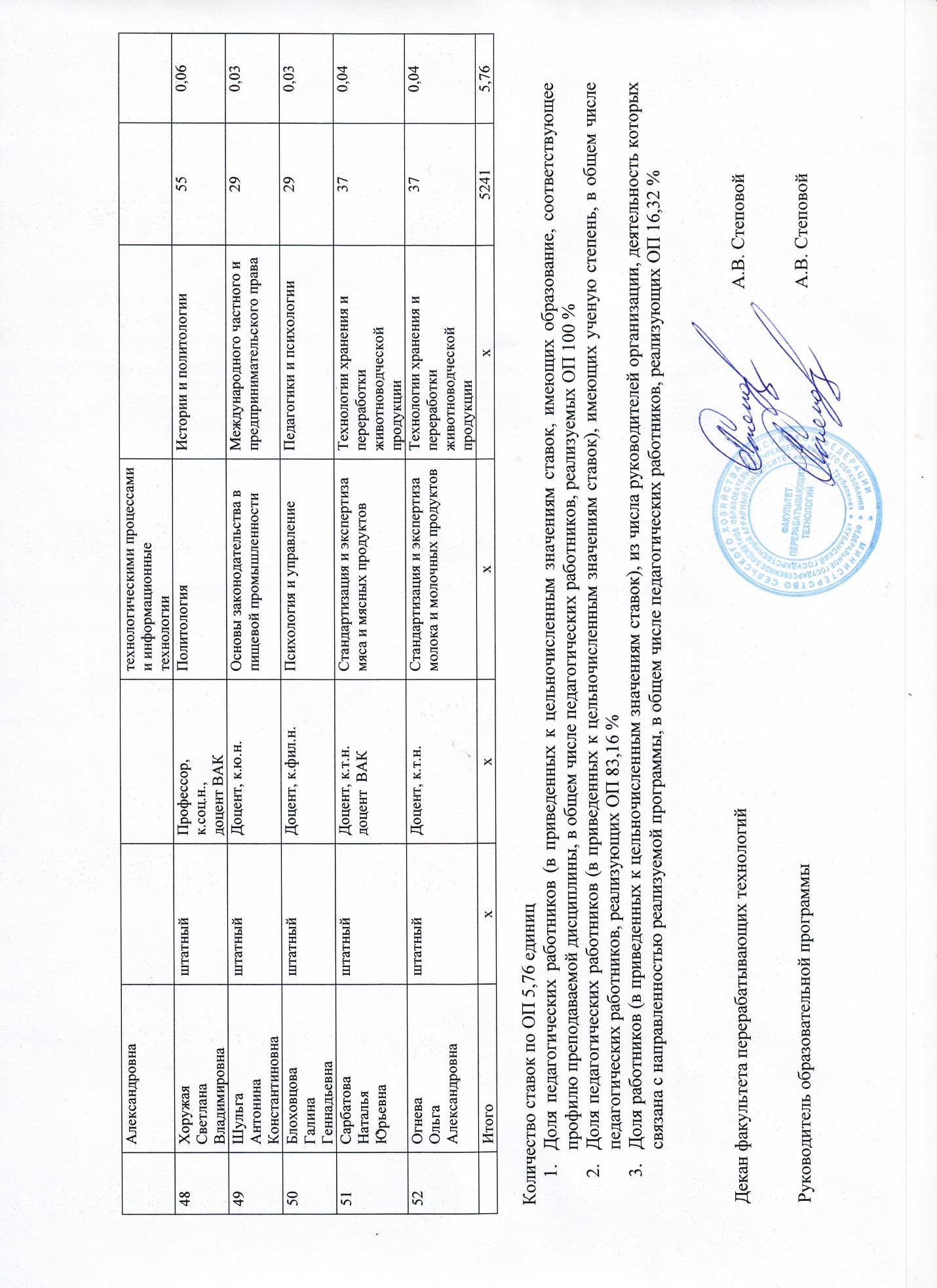 Декан факультетаперерабатывающих технологий, доцент, канд. техн. наук                                                                                                                                                             А.В. СтеповойРуководитель образовательной программыдоцент, канд. техн. наук                                                                                                                                                             А.В. Степовой№ п/пФ.И.О.Условия привлечения НПР (штатный, внутренний совместитель, внешний совместитель)Должность, ученая степень, званиеПреподаваемые дисциплиныКафедраОбъем учебной нагрузки (всех видов) по ОП, часовСтавка, ед. (доля ставки)1Турк СветланаНальбиевнаштатныйСт. преподаватель, кандидат исторических наукИсторияИстории и политологии570,062Чижова Ольга Павловнаштатныйстарший преподавательИностранный языкИностранных языков730,083Карманова Анна ВалентиновнаштатныйДоцент, кандидат педагогических наукМатематика (высшая)Высшей  математики970,114Печурина Елена Каримовнаштатныйстарший преподавательИнформатикаИнформационных систем570,065Емелин Антон ВалерьевичштатныйДоцент, кандидат технических наукФизикаФизики390,046Емелин Антон ВалерьевичштатныйДоцент, кандидат технических наукТехническая физикаФизики570,067Макарова Наталья Анатольевнаштатныйстарший преподавательХимия органическаяОрганической и физколлоидной химии590,078Гарькавый Константин Алексеевичштатныйпрофессор,кандидат технических наук, доцентТеплоэнергоснабжение предприятийЭлектротехники, теплотехники и возобновляемых источников энергии590,079Ковалева Татьяна Владимировнаштатныйстарший преподавательФизическая культураФизвоспитания190,029Ковалева Татьяна Владимировнаштатныйстарший преподавательЭлективные курсы по физической культуреФизвоспитания3280,3610Белоусов Сергей ВитальевичштатныйСтарший преподавательИнженерная и компьютерная графикаПроцессы и машины в агробизнесе760,0811Гумбаров Анатолий ДмитриевичштатныйПрофессор,д-р.техн.наук, профессор ВАКСопротивление материаловСопротивления материалов570,0612Третьякова Ольга Ивановнаштатныйпрофессор, канд. биолог. наук, профессор ВАКХимия (физическая и коллоидная)Органической и физколлоидной химии590,0713Наумова Галина Михайловнаштатныйдоцент,кандидат технических наук, доцентХимия (основы общей и неорганической, аналитическая)Неорганической и аналитической химии570,0614Епифанова Елена ВладимировнаштатныйДоцент, кандидат юридических наук, доцент ВАКПравоведениетеории и истории государства и права370,0415ПешковаТатьянаНиколаевнаштатныйстаршийпреподавательПсихология и управлениеПедагогики и психологии370,0416Щеколдина Татьяна ВладимировнаштатныйДоцент,кандидат технических наукТовароведение продуктов питания из растительного сырьяТехнологии хранения и переработки растениеводческой продукции570,0617Самурганов Евгений ЕрманекосовичштатныйСтарший преподавательПрикладная механикаТракторов, автомобилей и технической механики570,0618Суховерхов Антон ВладимировичштатныйДоцент, кандидат философских наук, доцент ВАКФилософияфилософии590,0719Жминько Альбина ЕвгеньевнаштатныйдоцентМатематика (статистика)статистики и прикладной математики370,0420Подушин Юрий ВикторовичштатныйСт. преподаватель,  к. с.-х. н.БиохимияФизиологии и биохимии растений590,0721Корунчикова Валентина Васильевнаштатныйдоцент, канд. биологических наук, доцентБиологияОбщей биологии и экологии370,0422Кравченко Галина АлександровнаштатныйДоцент, канд. биолог. наук, доцентАнатомия и гистология сельскохозяйственных животныхАнатомии, ветеринарного акушерства и хирургии570,0623Донченко Людмила ВладимировнаВнутренний совместительПрофессор, д-р техн. наук, профессор ВАКПроцессы и аппараты пищевых производствТехнологии хранения и переработки растениеводческой продукции930,1024Пашник Татьяна ИвановнаштатныйПрофессор, доктор биологических наук, профессор КубГАУОбщая микробиология и общая санитарная микробиологияМикробиологии, эпизоотологии и вирусологии1110,1225Родионова Людмила ЯколевнаштатныйПрофессор, д.т.н. профессор ВАКМетрология и стандартизацияТехнологии хранения и переработки растениеводческой продукции570,0626Бурковский Петр ВасильевичштатныйСтарший преподавательЭкономикаэкономики предприятий280,0327Глинкина Ольга БорисовнаштатныйДоцент, кандидат экономических наук, доцентЭкономикаэкономики предприятий290,0328Звержановский Михаил ИвановичштатныйПрофессор, доктор биологических наук, профессор КГАУВетсанэкспертизапаразитологии, ветсанэкспертизы и зоогигиены550,0629Квитко Андрей ВикторовичштатныйСтарший преподавательЭлектротехника и электроникаэлектротехники, теплотехники и возобновляемых источников энергии570,0630Сабирова Альмира МуллануровнаштатныйДоцент, канд. культурологииСоциологияистории и политологии370,0431Попов Виктор ВасильевичштатныйПрофессор, кандидат исторических наук, профессор КГАУПолитологияистории и политологии370,0432Руднев Сергей Георгиевичштатныйст.преподавательДетали машинДетали машин570,0633Палапин Алексей ВитальевичштатныйДоцент, кандидат технических наук, доцентЭксплуатация и ремонт технического оборудованияэксплуатации машинно-тракторного парка570,0634Воронова Наталья СергеевнаштатныйДоцент, кандидат технических наукПрикладная биотехнология молока и молочных продуктовТехнологии хранения и переработки животноводческой продукции250,0334Воронова Наталья СергеевнаштатныйДоцент, кандидат технических наукБиологическая безопасность пищевых системТехнологии хранения и переработки животноводческой продукции750,0834Воронова Наталья СергеевнаштатныйДоцент, кандидат технических наукТехнология хранения, переработки и стандартизация молока и молочных продуктовТехнологии хранения и переработки животноводческой продукции780,0934Воронова Наталья СергеевнаштатныйДоцент, кандидат технических наукТовароведение продуктов питания животного происхожденияТехнологии хранения и переработки животноводческой продукции570,0634Воронова Наталья СергеевнаштатныйДоцент, кандидат технических наукСекретарь ГАКТехнологии хранения и переработки животноводческой продукции220,0235Волошин Александр ПетровичштатныйСтарший преподавательАвтоматизированные системы управленияЭлектрических машин и электропривода750,0835Волошин Александр ПетровичштатныйСтарший преподавательАвтоматизация технологических процессов производства продуктов питания из животного сырьяЭлектрических машин и электропривода540,0636Василенко Елена ВильгельмовнаштатныйСтарший преподавательРусский язык и культура речиРусского языка и речевой коммуникации370,0437Патиева Светлана ВладимировнаштатныйДоцент, кандидат технических наук, доцент  Технология функциональных и специальных продуктов питанияТехнологии хранения и переработки животноводческой продукции420,0537Патиева Светлана ВладимировнаштатныйДоцент, кандидат технических наук, доцент  Технология функциональных и специальных продуктов питанияТехнологии хранения и переработки животноводческой продукции780,0937Патиева Светлана ВладимировнаштатныйДоцент, кандидат технических наук, доцентТехнология консервного производстваТехнологии хранения и переработки животноводческой продукции590,0637Патиева Светлана ВладимировнаштатныйДоцент, кандидат технических наук, доцентТехнология мясных и молочных продуктов детского питанияТехнологии хранения и переработки животноводческой продукции770,0937Патиева Светлана ВладимировнаштатныйДоцент, кандидат технических наук, доцентЭкспертная оценка продуктов питанияТехнологии хранения и переработки животноводческой продукции960,1137Патиева Светлана ВладимировнаштатныйДоцент, кандидат технических наук, доцентОрганизация и контроль за питанием в лечебно-профилактических учреждениях и диетстоловыхТехнологии хранения и переработки животноводческой продукции370,04Руководство ВКР600,0738Садовая Татьяна Николаевнавнешний совместительДоцент, доктор технических наукТехнология производства сыраТехнологии хранения и переработки животноводческой продукции570,0638Садовая Татьяна Николаевнавнешний совместительДоцент, доктор технических наукПрактика учебнаяТехнологии хранения и переработки животноводческой продукции540,0638Садовая Татьяна Николаевнавнешний совместительДоцент, доктор технических наукПрактика производственнаяТехнологии хранения и переработки животноводческой продукции810,0938Садовая Татьяна Николаевнавнешний совместительДоцент, доктор технических наукПреддипломная практикаТехнологии хранения и переработки животноводческой продукции270,0338Садовая Татьяна Николаевнавнешний совместительДоцент, доктор технических наукНаучная исследовательская практикаТехнологии хранения и переработки животноводческой продукции270,0338Садовая Татьяна Николаевнавнешний совместительДоцент, доктор технических наукРуководство ВКР800,0939Тимошенко Николай Васильевич внешний совместительПрофессор,  доктор технических наук, профессор Технология мясных и молочных продуктов детского питанияТехнологии хранения и переработки животноводческой продукции360,0439Тимошенко Николай Васильевич внешний совместительПрофессор,  доктор технических наук, профессор Технология хранения, переработки и стандартизация мяса и мясных продуктовТехнологии хранения и переработки животноводческой продукции960,1139Тимошенко Николай Васильевич внешний совместительПрофессор,  доктор технических наук, профессор   Технология производства органического животноводческого сырья Технологии хранения и переработки животноводческой продукции570,0639Тимошенко Николай Васильевич внешний совместительПрофессор,  доктор технических наук, профессор Мониторинг качества и безопасности на пищевых  предприятияхТехнологии хранения и переработки животноводческой продукции430,0539Тимошенко Николай Васильевич внешний совместительПрофессор,  доктор технических наук, профессор Практика учебнаяТехнологии хранения и переработки животноводческой продукции1080,1239Тимошенко Николай Васильевич внешний совместительПрофессор,  доктор технических наук, профессор Практика производственнаяТехнологии хранения и переработки животноводческой продукции1620,1839Тимошенко Николай Васильевич внешний совместительПрофессор,  доктор технических наук, профессор Преддипломная практикаТехнологии хранения и переработки животноводческой продукции540,0640Научная исследовательская практикаТехнологии хранения и переработки животноводческой продукции540,0640Руководство ВКРТехнологии хранения и переработки животноводческой продукции1200,1341Нестеренко Антон АлексеевичштатныйДоцент, кандидат технических наукОсновы проектирования предприятий по переработке животноводческой продукцииТехнологии хранения и переработки животноводческой продукции370,0441Нестеренко Антон АлексеевичштатныйДоцент, кандидат технических наукРеологияТехнологии хранения и переработки животноводческой продукции450,0541Нестеренко Антон АлексеевичштатныйДоцент, кандидат технических наукПрикладная биотехнология мяса и мясных продуктовТехнологии хранения и переработки животноводческой продукции510,0641Нестеренко Антон АлексеевичштатныйДоцент, кандидат технических наукТехнология колбасного производстваТехнологии хранения и переработки животноводческой продукции540,0641Нестеренко Антон АлексеевичштатныйДоцент, кандидат технических наукРуководство ВКРТехнологии хранения и переработки животноводческой продукции400,0442Огнева Ольга АлександровнаштатныйДоцент, кандидат технических наукТехнология функциональных кисломолочных продуктовТехнологии хранения и переработки животноводческой продукции550,0642Огнева Ольга АлександровнаштатныйДоцент, кандидат технических наукТехнологические добавки для производства продуктов питания из животного сырьяТехнологии хранения и переработки животноводческой продукции370,0442Огнева Ольга АлександровнаштатныйДоцент, кандидат технических наукПищевые добавкиТехнологии хранения и переработки животноводческой продукции370,0442Огнева Ольга АлександровнаштатныйДоцент, кандидат технических наукУправление качеством и система менеджмента безопасности пищевой продукцииТехнологии хранения и переработки животноводческой продукции570,0642Огнева Ольга АлександровнаштатныйДоцент, кандидат технических наукОсновы научных исследований в мясной и молочной промышленностиТехнологии хранения и переработки животноводческой продукции430,0542Огнева Ольга АлександровнаштатныйДоцент, кандидат технических наукСтандартизация и экспертиза молока и молочных продуктовТехнологии хранения и переработки животноводческой продукции720,0842Огнева Ольга АлександровнаштатныйДоцент, кандидат технических наукПрактика учебнаяТехнологии хранения и переработки животноводческой продукции540,0642Огнева Ольга АлександровнаштатныйДоцент, кандидат технических наукПрактика производственнаяТехнологии хранения и переработки животноводческой продукции810,0942Огнева Ольга АлександровнаштатныйДоцент, кандидат технических наукПреддипломная практикаТехнологии хранения и переработки животноводческой продукции270,0342Огнева Ольга АлександровнаштатныйДоцент, кандидат технических наукНаучная исследовательская практикаТехнологии хранения и переработки животноводческой продукции270,0343Руководство ВКРТехнологии хранения и переработки животноводческой продукции400,0444Щербакова Елена ВладимировнаштатныйПрофессор, доктор технических наук, доцентПищевая химияТехнологии хранения и переработки растениеводческой продукции750,0845Сарбатова Наталья ЮрьевнаштатныйДоцент, кандидат технических наук, доцентОбщая технология отраслиТехнологии хранения и переработки животноводческой продукции390,0445Сарбатова Наталья ЮрьевнаштатныйДоцент, кандидат технических наук, доцентТехнология хранения, переработки и стандартизация рыбы и птицыТехнологии хранения и переработки животноводческой продукции600,0745Сарбатова Наталья ЮрьевнаштатныйДоцент, кандидат технических наук, доцентТехнохимический контроль животноводческого сырьяТехнологии хранения и переработки животноводческой продукции370,0445Сарбатова Наталья ЮрьевнаштатныйДоцент, кандидат технических наук, доцентТехнология производства органического животноводческого сырьяТехнологии хранения и переработки животноводческой продукции450,0545Сарбатова Наталья ЮрьевнаштатныйДоцент, кандидат технических наук, доцентСтандартизация и экспертиза мяса и мясных продуктовТехнологии хранения и переработки животноводческой продукции730,0845Сарбатова Наталья ЮрьевнаштатныйДоцент, кандидат технических наук, доцентТехнологическое оборудование мясоперерабатывающей промышленностиТехнологии хранения и переработки животноводческой продукции390,0445Сарбатова Наталья ЮрьевнаштатныйДоцент, кандидат технических наук, доцентТехнологическое оборудование молокоперерабатывающей отраслиТехнологии хранения и переработки животноводческой продукции550,0646Руководство ВКР400,0447Влащик Людмила ГавриловнаштатныйДоцент, кандидат технических наук, доцентТехнохимический контроль растениеводческого сырьяТехнологии хранения и переработки растениеводческой продукции370,0448Патиева Александра МихайловнаштатныйПрофессор,доктор сельскохозяйственных наук, старший научный сотрудникТехнология хранения, переработки и стандартизация мяса и мясных продуктовТехнологии хранения и переработки животноводческой продукции450,0548Патиева Александра МихайловнаштатныйПрофессор,доктор сельскохозяйственных наук, старший научный сотрудникРуководство ВКРТехнологии хранения и переработки животноводческой продукции600,0649Новоселецкая Наталья СергеевнаштатныйСтарший преподаватель Экономика и управление производством Организации производства и инновационной деятельности470,0550Астраханкин Александр АндреевичштатныйСтарший преподавательОсновы законодательства и стандартизация в пищевой промышленностиМеждународного частного и предпринимательского права510,0651Инюкина Татьяна АндреевнаштатныйДоцент, канд. техн. наук, доцент Безопасность жизнедеятельностиМеханизации животноводства и безопасность жизнедеятельности570,0652Лысенко Юрий АндреевичштатныйДоцент, кандидат биологических наукФизико-химические методы анализаБиотехнологии, биохимии и биофизики510,0552Лысенко Юрий АндреевичштатныйДоцент, кандидат биологических наукБиофизические методы оценки качества продуктов питанияБиотехнологии, биохимии и биофизики510,0553Соболь Ирина ВалерьевнаштатныйДоцент, канд. техн. наук, доцентЭкологияТехнологии хранения и переработки растениеводческой продукции510,0554Волкова Светлана АндреевнаштатныйДоцент кафедры биотехнологии, биохимии биофизики, к. б. н.Основы биотехнологии продуктов питанияБиотехнологии, биохимии и биофизики250,03ИтогоИтогохххх57726,31